Access the LMS: Link: lms-ca.calsaws.net Type in your Generic User Account Login ID and Password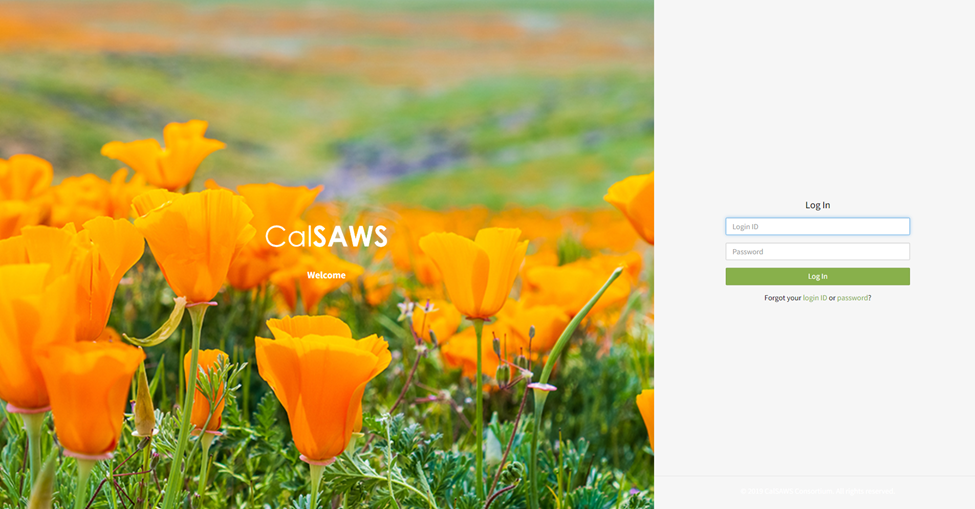 Once you have logged in, access the Orientation Web-based Trainings (WBTs) by clicking on the “001 – Orientation” link in the right-hand side window pane. 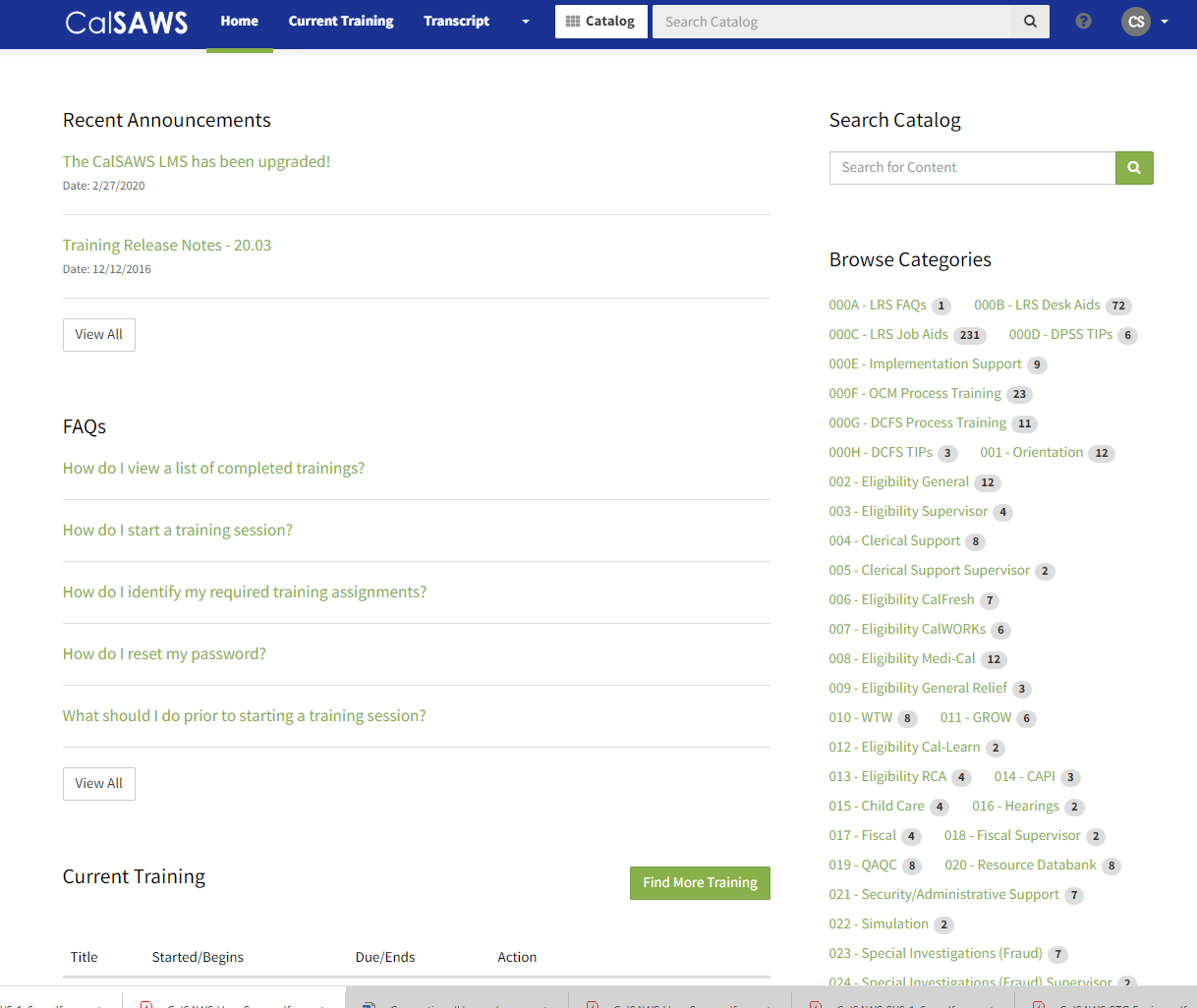 Begin to take your Orientation WBTs by clicking on the Course links. Please note that Orientation 02 will cover additional features of the Learning Management System. 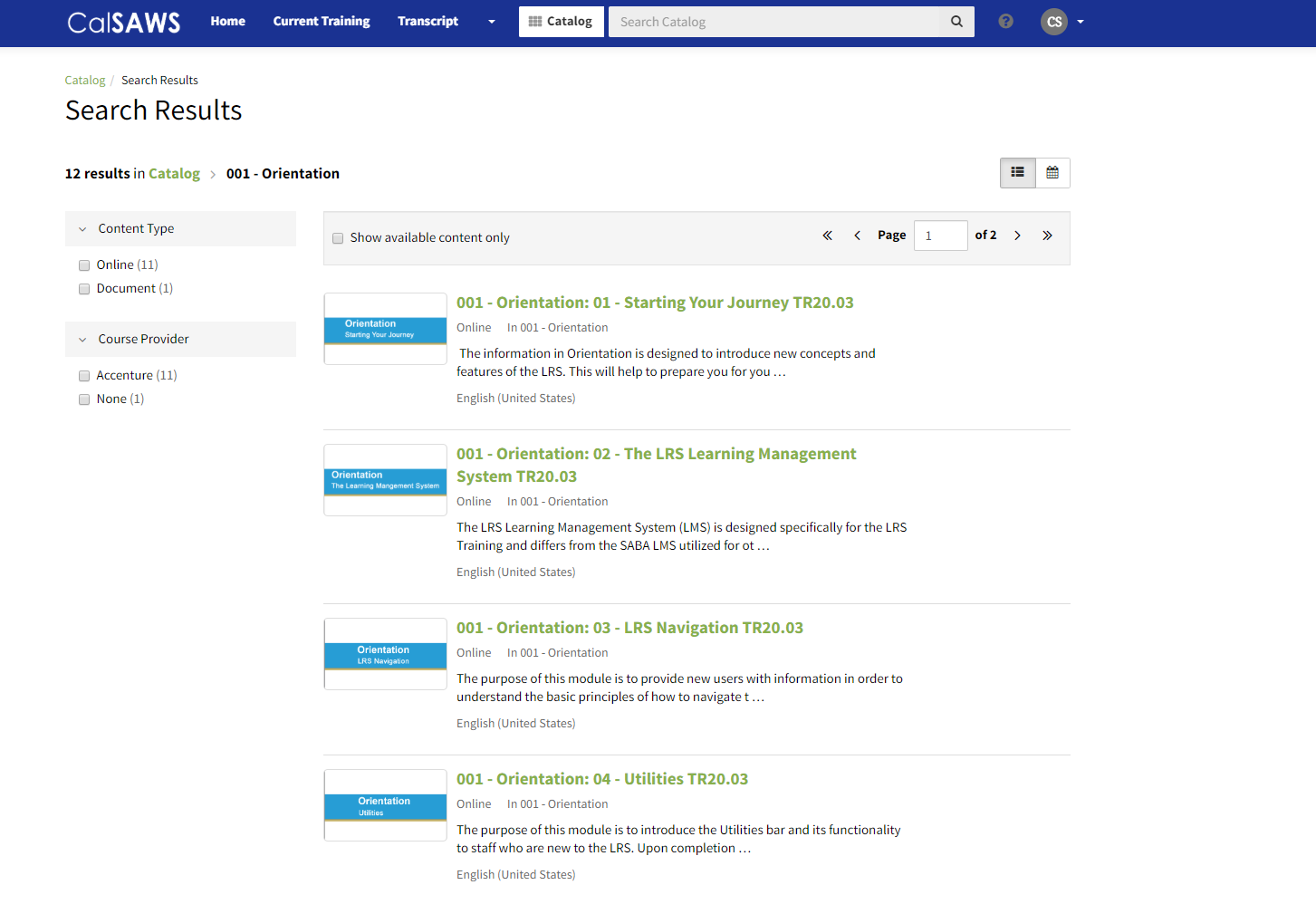 CalSAWS | Generic User Login LMS InstructionsCalSAWS | Generic User Login LMS InstructionsPurpose: The purpose of this document is to provide the Counties instructions on how to access the CalSAWS Learning Management System (LMS) by using the Generic User Accounts.  